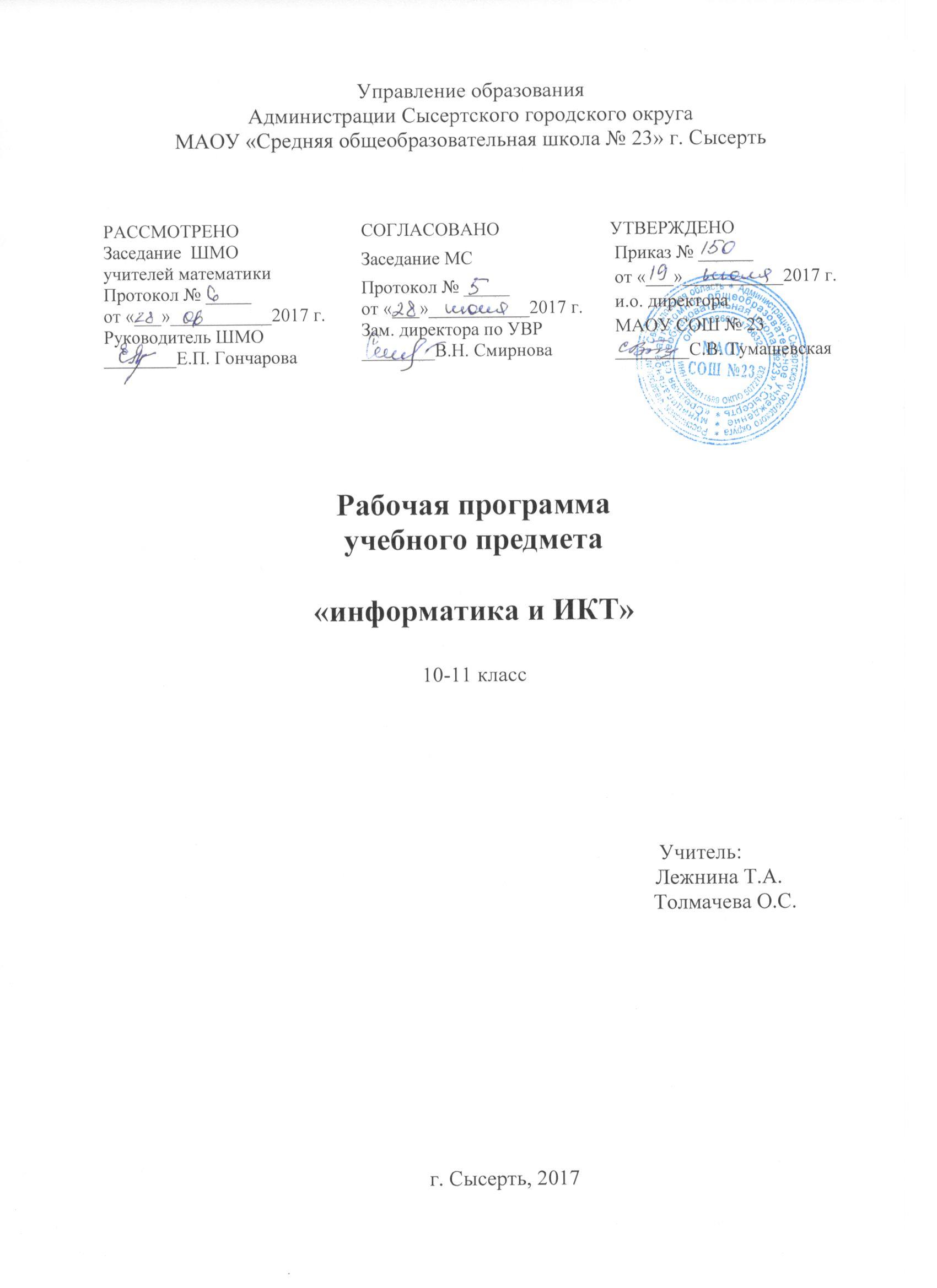 Пояснительная запискаПрограмма по информатике для старшей школы составлена в соответствии с: требованиями Федерального государственного образовательного стандарта среднего общего образования (ФГОС СОО); примерной основной образовательной программы среднего общего образования (одобрена решением федерального учебно-методического объединения по общему образованию; протокол от 28 июня 2016 г. № 2/16-з).В ней соблюдается преемственность с федеральным государственным образовательным стандартом основного общего образования; учитываются возрастные и психологические особенности школьников, обучающихся на ступени основного общего образования, учитываются межпредметные связи.В программе предложен авторский подход в части структурирования учебного материала, определения последовательности его изучения, путей формирования системы знаний, умений и способов деятельности, развития, воспитания и социализации учащихся. Программа является ключевым компонентом учебно-методического комплекта по информатике для основной школы (авторы Л. Л. Босова, А. Ю. Босова; издательство «БИНОМ. Лаборатория знаний») .Вклад учебного предмета в достижение целейосновного общего образованияСовременный этап развития России, определяемый масштабными социально-экономическими преобразованиями внутри страны и общемировыми тенденциями перехода к информационному обществу, предполагает высокий уровень адаптации выпускника школы к жизни и работе в высоко-технологичной наукоёмкой среде. Соответствующий социальный заказ отражен в Указах Президента РФ, решениях Правительства РФ и международных документах (Приоритетные направления науки, технологий и техники и перечень критических технологий РФ, Федеральная целевая программа «Электронная Россия», государственная инициатива «Наша новая школа», Окинавская хартия глобального информационного общества, Болонская декларация и др.).Формирование фундаментальных представлений, касающихся информационной составляющей современного мира, создания и использования информационных и коммуникационных технологий (ИКТ) — прерогатива школьного курса информатики. Его изучение обеспечит школьникам более широкие возможности реализации индивидуальных образовательных запросов; будет способствовать повышению уровня адаптации выпускника школы к жизни и работе в современном информационном обществе; даст дополнительные гарантии получения качественного бесплатного конкурентоспособного образования, которое невозможно без знания информатики и ИКТ; положительно скажется на уровне подготовки выпускников школы, которые будут иметь необходимые компетенции для получения профессионального образования.Основная цель изучения учебного предмета «Информатика» на базовом уровне среднего общего образования — обеспечение дальнейшего развития информационных компетенций выпускника, его готовности к жизни в условиях развивающегося информационного общества и возрастающей конкуренции на рынке труда. В связи с этим изучение информатики в 10-11 классах должно обеспечить:сформированность представлений о роли информатики, информационных и коммуникационных технологий в современном обществе;сформированность основ логического и алгоритмического мышления;сформированность умений различать факты и оценки, сравнивать оценочные выводы, видеть их связь с критериями оценок и связь критериев с определённой системой ценностей, проверять на достоверность и обобщать информацию;сформированность представлений о влиянии информационных технологий на жизнь человека в обществе; понимание социального, экономического, политического, культурного, юридического, природного, эргономического, медицинского и физиологического контекстов информационных технологий;принятие правовых и этических аспектов информационных технологий; осознание ответственности людей, вовлечённых в создание и использование информационных систем, распространение информации.создание условий для развития навыков учебной, проектной, научно-исследовательской и творческой деятельности, мотивации обучающихся к саморазвитию.Общая характеристика учебного предметаИнформатика — это научная дисциплина о закономерностях протекания информационных процессов в различных средах, а также о методах и средствах их автоматизации.Общеобразовательный предмет информатики отражает:сущность информатики как научной дисциплины, изучающей закономерности протекания информационных процессов в различных средах (системах);основные области применения информатики, прежде всего информационные и коммуникационные технологии, управление и социальную сферу;междисциплинарный характер информатики и информационной деятельности.Методы и средства информатики с каждым днём всё больше проникают во все сферы жизни и области знания. Изучение информатики в школе важно не только для тех учащихся, которые планирует стать специалистами, разрабатывающими новые информационные технологии; не менее важно оно и для тех, кто планирует стать в будущем физиком или медиком, историком или филологом, руководителем предприятия или политиком, представителем любой другой области знаний или профессии.Курс информатики средней школы является завершающим этапом непрерывной подготовки школьников в области информатики и ИКТ; он опирается на содержание курса информатики основной школы и опыт постоянного применения ИКТ, дает теоретическое осмысление, интерпретацию и обобщение этого опыта. Согласно ФГОС среднего (полного) общего образования курс информатики в старшей школе может изучаться на базовом или на углублённом уровне.Результаты базового уровня изучения предмета ориентированы, в первую очередь, на общую функциональную грамотность, получение компетентностей для повседневной жизни и общего развития. Они включают в себя:понимание предмета, ключевых вопросов и основных составляющих элементов изучаемой предметной области;умение решать основные практические задачи, характерные для использования методов и инструментария данной предметной области;осознание рамок изучаемой предметной области, ограниченности методов и инструментов, типичных связей с некоторыми другими областями знания.Результаты углублённого уровня ориентированы на получение компетентностей для последующей профессиональной деятельности как в рамках данной предметной области, так и в смежных с ней областях. Они включают в себя:овладение ключевыми понятиями и закономерностями, на которых строится данная предметная область, распознавание соответствующих им признаков и взаимосвязей, способность демонстрировать различные подходы к изучению явлений, характерных для изучаемой предметной области;умение решать как некоторые практические, так и основные теоретические задачи, характерные для использования методов и инструментария данной предметной области;наличие представлений о данной предметной области как целостной теории (совокупности теорий), основных связях с иными смежными областями знаний.Содержание курса информатики в старшей школе ориентировано на дальнейшее развитие информационных компетенций выпускника, готового к жизни и деятельности в со-временном высокотехнологичном информационном обществе, умение эффективно использовать возможности этого общества и защищаться от его негативных воздействий.Все ученики, изучающие информатику на базовом уровне, должны овладеть ключевыми понятиями и закономерностями, на которых строится предметная область информатики.Каждый ученик, изучивший курс информатики базового уровня, может научиться выполнять задания базового уровня сложности, входящие в ЕГЭ.Мотивированный ученик, изучивший курс информатики базового уровня, должен получить возможность научиться выполнять большинство заданий повышенного уровня сложности, входящих в ЕГЭ.Место учебного предмета в учебном планеУчебный план образовательных организаций Российской Федерации, реализующих основную образовательную программу среднего общего образования, отражает организационно-педагогические условия, необходимые для достижения результатов освоения основной образовательной программы в соответствии с требованиями ФГОС СОО, организации образовательной деятельности, а также учебный план определяет состав и объем учебных предметов, курсов и их распределение по классам (годам) обучения.Согласно примерной основной образовательной программы среднего общего образования на изучение информатики на базовом уровне в 10-11 классах отводится 68 часов учебного времени (1+1 урок в неделю).Планируемые результаты освоения учебного предмета «Информатика»Федеральный государственный образовательный стандарт среднего общего образования устанавливает требования к результатам освоения обучающимися основной образовательной программы:личностным, включающим готовность и способность обучающихся к саморазвитию и личностному самоопределению, сформированность их мотивации к обучению и целенаправленной познавательной деятельности, системы значимых социальных и межличностных отношений, ценностно-смысловых установок, отражающих личностные и гражданские позиции в деятельности, правосознание, экологическую культуру, способность ставить цели и строить жизненные планы, способность к осознанию российской гражданской идентичности в поликультурном социуме;метапредметным, включающим освоенные обучающимися межпредметные понятия и универсальные учебные действия (регулятивные, познавательные, коммуникативные), способность их использования в познавательной и социальной практике, самостоятельность в планировании и осуществлении учебной деятельности и организации учебного сотрудничества с педагогами и сверстниками, способность к построению индивидуальной образовательной траектории, владение навыками учебно-исследовательской, проектной и социальной деятельности;предметным, включающим освоенные обучающимися в ходе изучения учебного предмета умения, специфические для данной предметной области, виды деятельности по получению нового знания в рамках учебного предмета, его преобразованию и применению в учебных, учебно-проектных и социально-проектных ситуациях, формирование научного типа мышления, владение научной терминологией, ключевыми понятиями, методами и приемами.При этом, в начальной школе происходит формирование системы универсальных учебных действий (цель — учить ученика учиться); в основной — развитие (цель — учить ученика учиться в общении); в старшей — совершенствование (цель — учить ученика учиться самостоятельно).К личностным результатам, на становление которых оказывает влияние изучение курса информатики, можно отнести:ориентация обучающихся на реализацию позитивных жизненных перспектив, инициативность, креативность, готовность и способность к личностному самоопределению, способность ставить цели и строить жизненные планы;принятие и реализация ценностей здорового и безопасного образа жизни, бережное, ответственное и компетентное отношение к собственному физическому и психологическому здоровью;российская идентичность, способность к осознанию российской идентичности в поликультурном социуме, чувство причастности к историко-культурной общности российского народа и судьбе России, патриотизм;готовность обучающихся к конструктивному участию в принятии решений, затрагивающих их права и интересы, в том числе в различных формах общественной самоорганизации, самоуправления, общественно значимой деятельности;нравственное сознание и поведение на основе усвоения общечеловеческих ценностей, толерантного сознания и поведения в поликультурном мире, готовности и способности вести диалог с другими людьми, достигать в нем взаимопонимания, находить общие цели и сотрудничать для их достижения;развитие компетенций сотрудничества со сверстниками, детьми младшего возраста, взрослыми в образовательной, общественно полезной, учебно-исследовательской, проектной и других видах деятельности.мировоззрение, соответствующее современному уровню развития науки, значимости науки, готовность к научно-техническому творчеству, владение достоверной информацией о передовых достижениях и открытиях мировой и отечественной науки, заинтересованность в научных знаниях об устройстве мира и общества;готовность и способность к образованию, в том числе самообразованию, на протяжении всей жизни; сознательное отношение к непрерывному образованию как условию успешной профессиональной и общественной деятельности;уважение ко всем формам собственности, готовность к защите своей собственности,осознанный выбор будущей профессии как путь и способ реализации собственных жизненных планов;готовность обучающихся к трудовой профессиональной деятельности как к возможности участия в решении личных, общественных, государственных, общенациональных проблем.Метапредметные результаты освоения основной образовательной программы представлены тремя группами универсальных учебных действий (УУД).На становление данной группы универсальных учебных действий традиционно более всего ориентирован раздел курса «Алгоритмы и элементы программирования». А именно, выпускник научится:самостоятельно определять цели, задавать параметры и критерии, по которым можно определить, что цель достигнута;оценивать возможные последствия достижения поставленной цели в деятельности, собственной жизни и жизни окружающих людей, основываясь на соображениях этики и морали;ставить и формулировать собственные задачи в образовательной деятельности и жизненных ситуациях;оценивать ресурсы, в том числе время и другие нематериальные ресурсы, необходимые для достижения поставленной цели;выбирать путь достижения цели, планировать решение поставленных задач, оптимизируя материальные и нематериальные затраты;организовывать эффективный поиск ресурсов, необходимых для достижения поставленной цели;сопоставлять полученный результат деятельности с поставленной заранее целью.На формирование, развитие и совершенствование группы познавательных универсальных учебных действий более всего ориентированы такие тематические разделы курса как «Информация и информационные процессы», «Современные технологии создания и обработки информационных объектов», «Информационное моделирование», «Обработка информации в электронных таблицах», а также «Сетевые информационные технологии» и «Основы социальной информатики». При работе с соответствующими материалами курса выпускник научится:искать и находить обобщенные способы решения задач, в том числе, осуществлять развернутый информационный поиск и ставить на его основе новые (учебные и познавательные) задачи;критически оценивать и интерпретировать информацию с разных позиций, распознавать и фиксировать противоречия в информационных источниках;использовать различные модельно-схематические средства для представления существенных связей и отношений, а также противоречий, выявленных в информационных источниках;находить и приводить критические аргументы в отношении действий и суждений другого; спокойно и разумно относиться к критическим замечаниям в отношении собственного суждения, рассматривать их как ресурс собственного развития;выходить за рамки учебного предмета и осуществлять целенаправленный поиск возможностей для широкого переноса средств и способов действия.При изучении разделов «Информация и информационные процессы», «Сетевые информационные технологии» и «Основы социальной информатики» происходит становление ряда коммуникативных универсальных учебных действий. А именно, выпускники могут научится:осуществлять деловую коммуникацию как со сверстниками, так и со взрослыми (как внутри образовательной организации, так и за ее пределами), подбирать партнёров для деловой коммуникации исходя из соображений результативности взаимодействия, а не личных симпатий;координировать и выполнять работу в условиях реального, виртуального и комбинированного взаимодействия;развернуто, логично и точно излагать свою точку зрения с использованием адекватных (устных и письменных) языковых средств.Предметные результаты освоения учебного предмета «Информатика»На уровне среднего общего образования в соответствии с ФГОС СОО представлены результаты базового и углублённого уровней изучения учебного предмета «Информатика»; результаты каждого уровня изучения предмета структурированы по группам «Выпускник научится» и «Выпускник получит возможность научиться».Как и в основном общем образовании, группа результатов «Выпускник научится» представляет собой результаты, достижение которых обеспечивается учителем в отношении всех обучающихся, выбравших данный уровень обучения. Группа результатов «Выпускник получит возможность научиться» обеспечивается учителем в отношении части наиболее мотивированных и способных обучающихся, выбравших данный уровень обучения.Принципиальным отличием результатов базового уровня от результатов углубленного уровня является их целевая направленность. Результаты базового уровня ориентированы на общую функциональную грамотность, получение компетентностей для повседневной жизни и общего развития. Результаты углубленного уровня ориентированы на получение компетентностей для последующей профессиональной деятельности как в рамках данной предметной области, так и в смежных с ней областях.При этом примерные программы всех учебных предметов построены таким образом, что предметные результаты базового уровня, относящиеся к разделу «Выпускник получит возможность научиться», соответствуют предметным результатам раздела «Выпускник научится» на углубленном уровне.Эта логика сохранена и в нашей авторской программе. В целом, предлагаемое к изучению содержание в полной мере ориентировано на формирование предметных результатов группы «Выпускник научится» базового уровня, а также многих результатов группы «Выпускник научится» углубленного уровня изучения информатики.В таблице 2 представлено распределение планируемых предметных результатов, зафиксированных в основной образовательной программе среднего общего образования в соответствии со структурой учебников информатики для 10-11 классов.Информация и информационные процессыВыпускник на базовом уровне научится: (не предусмотрено примерной программой)Выпускник на базовом уровне получит возможность научиться:использовать знания о месте информатики в современной научной картине мира;строить неравномерные коды, допускающие однозначное декодирование сообщений, используя условие Фано.использовать знания о кодах, которые позволяют обнаруживать ошибки при передаче данных, а также о помехоустойчивых кодах.Компьютер и его программное обеспечениеВыпускник на базовом уровне научится:аргументировать выбор программного обеспечения и технических средств ИКТ для решения профессиональных и учебных задач, используя знания о принципах построения персонального компьютера и классификации его программного обеспечения;применять антивирусные программы для обеспечения стабильной работы технических средств ИКТ;использовать готовые прикладные компьютерные программы в соответствии с типом решаемых задач и по выбранной специализации;соблюдать санитарно-гигиенические требования при работе за персональным компьютером в соответствии с нормами действующих СанПиН.Выпускник на базовом уровне получит возможность научиться:классифицировать программное обеспечение в соответствии с кругом выполняемых задач;понимать основные принципы устройства современного компьютера и мобильных электронных устройств;использовать правила безопасной и экономичной работы с компьютерами и мобильными устройствами;понимать принцип управления робототехническим устройством;осознанно подходить к выбору ИКТ-средств для своих учебных и иных целей;диагностировать состояние персонального компьютера или мобильных устройств на предмет их заражения компьютерным вирусом;использовать сведения об истории и тенденциях развития компьютерных технологий; познакомиться с принципами работы распределенных вычислительных систем и параллельной обработкой данных;узнать о том, какие задачи решаются с помощью суперкомпьютеров; узнать, какие существуют физические ограничения для характеристик компьютера.- разрабатывать и использовать компьютерно-математические модели; оценивать числовые параметры моделируемых объектов и процессов; интерпретировать результаты, получаемые в ходе моделирования реальных процессов; анализировать готовые модели на предмет соответствия реальному объекту или процессу.Алгоритмы и элементы программированияВыпускник на базовом уровне научится:определять результат выполнения алгоритма при заданных исходных данных;узнавать изученные алгоритмы обработки чисел и числовых последовательностей; создавать на их основе несложные программы анализа данных;читать и понимать несложные программы, написанные на выбранном для изучения универсальном алгоритмическом языке высокого уровня;выполнять пошагово (с использованием компьютера или вручную) несложные алгоритмы управления исполнителями и анализа числовых и текстовых данных;создавать на алгоритмическом языке программы для решения типовых задач базового уровня из различных предметных областей с использованием основных алгоритмических конструкций;понимать и использовать основные понятия, связанные со сложностью вычислений (время работы, размер используемой памяти).Выпускник на базовом уровне получит возможность научиться:использовать знания о постановках задач поиска и сортировки, их роли при решении задач анализа данных;получать представление о существовании различных алгоритмов для решения одной задачи, сравнивать эти алгоритмы с точки зрения времени их работы и используемой памяти;применять навыки и опыт разработки программ в выбранной среде программирования, включая тестирование и отладку программ;использовать основные управляющие конструкции последовательного программирования и библиотеки прикладных программ; выполнять созданные программы.Информационное моделированиеВыпускник на базовом уровне научится:находить оптимальный путь во взвешенном графе;использовать компьютерно-математические модели для анализа соответствующих объектов и процессов, в том числе оценивать числовые параметры моделируемых объектов и процессов, а также интерпретировать результаты, получаемые в ходе моделирования реальных процессов;использовать табличные (реляционные) базы данных, в частности, составлять запросы в базах данных (в том числе, вычисляемые запросы), выполнять сортировку и поиск записей в БД;описывать базы данных и средства доступа к ним; наполнять разработанную базу данных.Выпускник на базовом уровне получит возможность научиться:использовать знания о графах, деревьях и списках при описании реальных объектов и процессов;применять базы данных и справочные системы при решении задач, возникающих в ходе учебной деятельности и вне её;создавать учебные многотабличные базы данных.Сетевые информационные технологииВыпускник на базовом уровне научится:использовать компьютерные энциклопедии, словари, информационные системы в Интернете; вести поиск в информационных системах;использовать сетевые хранилища данных и облачные сервисы;использовать в повседневной практической деятельности (в том числе — размещать данные) информационные ресурсы интернет- сервисов и виртуальных пространств коллективного взаимодействия, соблюдая авторские права и руководствуясь правилами сетевого этикета.Выпускник на базовом уровне получит возможность научиться:использовать компьютерные сети и определять их роли в современном мире; узнать базовые принципы организации и функционирования компьютерных сетей, нормы информационной этики и права;анализировать доменные имена компьютеров и адреса документов в Интернете;понимать общие принципы разработки и функционирования интернет- приложений;создавать веб-страницы, содержащие списки, рисунки, гиперссылки, таблицы, формы; организовывать личное информационное пространство;критически оценивать информацию, полученную из сети Интернет.Основы социальной информатикиВыпускник на базовом уровне научится:(не предусмотрено примерной программой)Выпускник на базовом уровне получит возможность научиться:- использовать принципы обеспечения информационной безопасности, способы и средства обеспечения надежного функционирования средств ИКТТематическое планированиеТематическое планирование 10 классТематическое планирование 11 класс№Название тематического блока в соответствии с ПОО СООНазвание темыКоличество часовКоличество часовКоличество часов№Название тематического блока в соответствии с ПОО СООНазвание темыОбщееТеорияПрактика1Введение. Информация и информационные процессыИнформация и информационные процессы6332Использование программных систем и сервисовКомпьютер и его программное обеспечение5322Использование программных систем и сервисовСовременные технологии создания и обработки информационных объектов5232Использование программных систем и сервисовОбработка информации в электронных таблицах6243Математические основы информатикиПредставление информации в компьютере9543Математические основы информатикиЭлементы теории множеств и алгебры логики8534Алгоритмы и элементы программированияАлгоритмы и элементы программирования9544Алгоритмы и элементы программированияИнформационное моделирование6335Информационно-коммуникационные технологии. Работа в информационном пространствеСетевые информационные технологии5235Информационно-коммуникационные технологии. Работа в информационном пространствеОсновы социальной информатики3216Резерв учебного времениРезерв учебного времени624Итого:Итого:683434№п/пТема урокаТип урокаНазвание тематического блока в соответствии с ПОО СООВиды деятельностиИнформация и информационные процессы — 6 часовИнформация и информационные процессы — 6 часовИнформация и информационные процессы — 6 часовИнформация и информационные процессы — 6 часовИнформация и информационные процессы — 6 часов1Информация. Информационная грамотность и информационная культуратеория, практикаВведение. Информация и информационные процессыИзучение нового материала в форме интерактивных лекций, семинаров, деловых игр. Обсуждение вопросов и заданий к теме. Обобщение теории, решение задач и выполнение практических заданий.Тестирование.Практическая деятельность:Решение задач на определение количества информации, содержащейся в сообщении при вероятностном и техническом (алфавитном) подходах.Решение задач, связанных с выделением основных информационных процессов в реальных ситуациях (при анализе процессов в обществе, природе и технике).Кодирование и декодирование сообщений по предложенным правилам2Подходы к измерению информациитеория, практикаВведение. Информация и информационные процессыИзучение нового материала в форме интерактивных лекций, семинаров, деловых игр. Обсуждение вопросов и заданий к теме. Обобщение теории, решение задач и выполнение практических заданий.Тестирование.Практическая деятельность:Решение задач на определение количества информации, содержащейся в сообщении при вероятностном и техническом (алфавитном) подходах.Решение задач, связанных с выделением основных информационных процессов в реальных ситуациях (при анализе процессов в обществе, природе и технике).Кодирование и декодирование сообщений по предложенным правилам3Информационные связи в системах различной природытеория, практикаВведение. Информация и информационные процессыИзучение нового материала в форме интерактивных лекций, семинаров, деловых игр. Обсуждение вопросов и заданий к теме. Обобщение теории, решение задач и выполнение практических заданий.Тестирование.Практическая деятельность:Решение задач на определение количества информации, содержащейся в сообщении при вероятностном и техническом (алфавитном) подходах.Решение задач, связанных с выделением основных информационных процессов в реальных ситуациях (при анализе процессов в обществе, природе и технике).Кодирование и декодирование сообщений по предложенным правилам4Обработка информациитеория, Введение. Информация и информационные процессыИзучение нового материала в форме интерактивных лекций, семинаров, деловых игр. Обсуждение вопросов и заданий к теме. Обобщение теории, решение задач и выполнение практических заданий.Тестирование.Практическая деятельность:Решение задач на определение количества информации, содержащейся в сообщении при вероятностном и техническом (алфавитном) подходах.Решение задач, связанных с выделением основных информационных процессов в реальных ситуациях (при анализе процессов в обществе, природе и технике).Кодирование и декодирование сообщений по предложенным правилам5Передача и хранение информациитеория, практикаВведение. Информация и информационные процессыИзучение нового материала в форме интерактивных лекций, семинаров, деловых игр. Обсуждение вопросов и заданий к теме. Обобщение теории, решение задач и выполнение практических заданий.Тестирование.Практическая деятельность:Решение задач на определение количества информации, содержащейся в сообщении при вероятностном и техническом (алфавитном) подходах.Решение задач, связанных с выделением основных информационных процессов в реальных ситуациях (при анализе процессов в обществе, природе и технике).Кодирование и декодирование сообщений по предложенным правилам6Обобщение и систематизация изученного материала по теме «Информация и информационные процессы» урок-семинар или проверочная работаВведение. Информация и информационные процессыИзучение нового материала в форме интерактивных лекций, семинаров, деловых игр. Обсуждение вопросов и заданий к теме. Обобщение теории, решение задач и выполнение практических заданий.Тестирование.Практическая деятельность:Решение задач на определение количества информации, содержащейся в сообщении при вероятностном и техническом (алфавитном) подходах.Решение задач, связанных с выделением основных информационных процессов в реальных ситуациях (при анализе процессов в обществе, природе и технике).Кодирование и декодирование сообщений по предложенным правиламКомпьютер и его программное обеспечение — 5 часовКомпьютер и его программное обеспечение — 5 часовКомпьютер и его программное обеспечение — 5 часовМатематические основы информатикиИзучение нового материала в форме интерактивных лекций, семинаров, деловых игр. Обсуждение вопросов и заданий к теме. Обобщение теории, решение задач и выполнение практических заданий.Тестирование.Практическая деятельность:Решение задач и выполнение заданий на кодирование тестовой, графической и звуковой информации. Запись чисел в различных системах счисления, перевод чисел из одной системы счисления в другую, вычисления в позиционных системах счисления. Представление целых и вещественных чисел в форматах с фиксированной и плавающей запятой. Выполнение эквивалентных преобразований логических выражений; построение логического выражения по заданной таблице истинности. Решение простейших логических уравнений.Решение алгоритмических задач, связанных с анализом графов (примеры: построения оптимального пути между вершинами ориентированного ациклического графа; определения количества различных путей между вершинами). Использование графов, деревьев, списков при описании объектов и процессов окружающего мира7История развития вычислительной техникитеория, практикаМатематические основы информатикиИзучение нового материала в форме интерактивных лекций, семинаров, деловых игр. Обсуждение вопросов и заданий к теме. Обобщение теории, решение задач и выполнение практических заданий.Тестирование.Практическая деятельность:Решение задач и выполнение заданий на кодирование тестовой, графической и звуковой информации. Запись чисел в различных системах счисления, перевод чисел из одной системы счисления в другую, вычисления в позиционных системах счисления. Представление целых и вещественных чисел в форматах с фиксированной и плавающей запятой. Выполнение эквивалентных преобразований логических выражений; построение логического выражения по заданной таблице истинности. Решение простейших логических уравнений.Решение алгоритмических задач, связанных с анализом графов (примеры: построения оптимального пути между вершинами ориентированного ациклического графа; определения количества различных путей между вершинами). Использование графов, деревьев, списков при описании объектов и процессов окружающего мира8Основополагающие принципы устройства ЭВМтеория, практикаМатематические основы информатикиИзучение нового материала в форме интерактивных лекций, семинаров, деловых игр. Обсуждение вопросов и заданий к теме. Обобщение теории, решение задач и выполнение практических заданий.Тестирование.Практическая деятельность:Решение задач и выполнение заданий на кодирование тестовой, графической и звуковой информации. Запись чисел в различных системах счисления, перевод чисел из одной системы счисления в другую, вычисления в позиционных системах счисления. Представление целых и вещественных чисел в форматах с фиксированной и плавающей запятой. Выполнение эквивалентных преобразований логических выражений; построение логического выражения по заданной таблице истинности. Решение простейших логических уравнений.Решение алгоритмических задач, связанных с анализом графов (примеры: построения оптимального пути между вершинами ориентированного ациклического графа; определения количества различных путей между вершинами). Использование графов, деревьев, списков при описании объектов и процессов окружающего мира9Программное обеспечение компьютератеория, практикаМатематические основы информатикиИзучение нового материала в форме интерактивных лекций, семинаров, деловых игр. Обсуждение вопросов и заданий к теме. Обобщение теории, решение задач и выполнение практических заданий.Тестирование.Практическая деятельность:Решение задач и выполнение заданий на кодирование тестовой, графической и звуковой информации. Запись чисел в различных системах счисления, перевод чисел из одной системы счисления в другую, вычисления в позиционных системах счисления. Представление целых и вещественных чисел в форматах с фиксированной и плавающей запятой. Выполнение эквивалентных преобразований логических выражений; построение логического выражения по заданной таблице истинности. Решение простейших логических уравнений.Решение алгоритмических задач, связанных с анализом графов (примеры: построения оптимального пути между вершинами ориентированного ациклического графа; определения количества различных путей между вершинами). Использование графов, деревьев, списков при описании объектов и процессов окружающего мира10Файловая система компьютератеория, Математические основы информатикиИзучение нового материала в форме интерактивных лекций, семинаров, деловых игр. Обсуждение вопросов и заданий к теме. Обобщение теории, решение задач и выполнение практических заданий.Тестирование.Практическая деятельность:Решение задач и выполнение заданий на кодирование тестовой, графической и звуковой информации. Запись чисел в различных системах счисления, перевод чисел из одной системы счисления в другую, вычисления в позиционных системах счисления. Представление целых и вещественных чисел в форматах с фиксированной и плавающей запятой. Выполнение эквивалентных преобразований логических выражений; построение логического выражения по заданной таблице истинности. Решение простейших логических уравнений.Решение алгоритмических задач, связанных с анализом графов (примеры: построения оптимального пути между вершинами ориентированного ациклического графа; определения количества различных путей между вершинами). Использование графов, деревьев, списков при описании объектов и процессов окружающего мира11Обобщение и систематизация изученного материала по теме «Компьютер и его программное обеспечение» урок-семинар или проверочная работаМатематические основы информатикиИзучение нового материала в форме интерактивных лекций, семинаров, деловых игр. Обсуждение вопросов и заданий к теме. Обобщение теории, решение задач и выполнение практических заданий.Тестирование.Практическая деятельность:Решение задач и выполнение заданий на кодирование тестовой, графической и звуковой информации. Запись чисел в различных системах счисления, перевод чисел из одной системы счисления в другую, вычисления в позиционных системах счисления. Представление целых и вещественных чисел в форматах с фиксированной и плавающей запятой. Выполнение эквивалентных преобразований логических выражений; построение логического выражения по заданной таблице истинности. Решение простейших логических уравнений.Решение алгоритмических задач, связанных с анализом графов (примеры: построения оптимального пути между вершинами ориентированного ациклического графа; определения количества различных путей между вершинами). Использование графов, деревьев, списков при описании объектов и процессов окружающего мираПредставление информации в компьютере — 9 часовПредставление информации в компьютере — 9 часовПредставление информации в компьютере — 9 часовМатематические основы информатикиИзучение нового материала в форме интерактивных лекций, семинаров, деловых игр. Обсуждение вопросов и заданий к теме. Обобщение теории, решение задач и выполнение практических заданий.Тестирование.Практическая деятельность:Решение задач и выполнение заданий на кодирование тестовой, графической и звуковой информации. Запись чисел в различных системах счисления, перевод чисел из одной системы счисления в другую, вычисления в позиционных системах счисления. Представление целых и вещественных чисел в форматах с фиксированной и плавающей запятой. Выполнение эквивалентных преобразований логических выражений; построение логического выражения по заданной таблице истинности. Решение простейших логических уравнений.Решение алгоритмических задач, связанных с анализом графов (примеры: построения оптимального пути между вершинами ориентированного ациклического графа; определения количества различных путей между вершинами). Использование графов, деревьев, списков при описании объектов и процессов окружающего мира12Представление чисел в позиционных системах счислениятеория, практикаМатематические основы информатикиИзучение нового материала в форме интерактивных лекций, семинаров, деловых игр. Обсуждение вопросов и заданий к теме. Обобщение теории, решение задач и выполнение практических заданий.Тестирование.Практическая деятельность:Решение задач и выполнение заданий на кодирование тестовой, графической и звуковой информации. Запись чисел в различных системах счисления, перевод чисел из одной системы счисления в другую, вычисления в позиционных системах счисления. Представление целых и вещественных чисел в форматах с фиксированной и плавающей запятой. Выполнение эквивалентных преобразований логических выражений; построение логического выражения по заданной таблице истинности. Решение простейших логических уравнений.Решение алгоритмических задач, связанных с анализом графов (примеры: построения оптимального пути между вершинами ориентированного ациклического графа; определения количества различных путей между вершинами). Использование графов, деревьев, списков при описании объектов и процессов окружающего мира13Перевод чисел из одной позиционной системы счисления в другуютеория, практикаМатематические основы информатикиИзучение нового материала в форме интерактивных лекций, семинаров, деловых игр. Обсуждение вопросов и заданий к теме. Обобщение теории, решение задач и выполнение практических заданий.Тестирование.Практическая деятельность:Решение задач и выполнение заданий на кодирование тестовой, графической и звуковой информации. Запись чисел в различных системах счисления, перевод чисел из одной системы счисления в другую, вычисления в позиционных системах счисления. Представление целых и вещественных чисел в форматах с фиксированной и плавающей запятой. Выполнение эквивалентных преобразований логических выражений; построение логического выражения по заданной таблице истинности. Решение простейших логических уравнений.Решение алгоритмических задач, связанных с анализом графов (примеры: построения оптимального пути между вершинами ориентированного ациклического графа; определения количества различных путей между вершинами). Использование графов, деревьев, списков при описании объектов и процессов окружающего мира14«Быстрый» перевод чисел в компьютерных системах счислениятеория, практикаМатематические основы информатикиИзучение нового материала в форме интерактивных лекций, семинаров, деловых игр. Обсуждение вопросов и заданий к теме. Обобщение теории, решение задач и выполнение практических заданий.Тестирование.Практическая деятельность:Решение задач и выполнение заданий на кодирование тестовой, графической и звуковой информации. Запись чисел в различных системах счисления, перевод чисел из одной системы счисления в другую, вычисления в позиционных системах счисления. Представление целых и вещественных чисел в форматах с фиксированной и плавающей запятой. Выполнение эквивалентных преобразований логических выражений; построение логического выражения по заданной таблице истинности. Решение простейших логических уравнений.Решение алгоритмических задач, связанных с анализом графов (примеры: построения оптимального пути между вершинами ориентированного ациклического графа; определения количества различных путей между вершинами). Использование графов, деревьев, списков при описании объектов и процессов окружающего мира15Арифметические операции в позиционных системах счислениятеория, практикаМатематические основы информатикиИзучение нового материала в форме интерактивных лекций, семинаров, деловых игр. Обсуждение вопросов и заданий к теме. Обобщение теории, решение задач и выполнение практических заданий.Тестирование.Практическая деятельность:Решение задач и выполнение заданий на кодирование тестовой, графической и звуковой информации. Запись чисел в различных системах счисления, перевод чисел из одной системы счисления в другую, вычисления в позиционных системах счисления. Представление целых и вещественных чисел в форматах с фиксированной и плавающей запятой. Выполнение эквивалентных преобразований логических выражений; построение логического выражения по заданной таблице истинности. Решение простейших логических уравнений.Решение алгоритмических задач, связанных с анализом графов (примеры: построения оптимального пути между вершинами ориентированного ациклического графа; определения количества различных путей между вершинами). Использование графов, деревьев, списков при описании объектов и процессов окружающего мира16Представление чисел в компьютеретеория, практикаМатематические основы информатикиИзучение нового материала в форме интерактивных лекций, семинаров, деловых игр. Обсуждение вопросов и заданий к теме. Обобщение теории, решение задач и выполнение практических заданий.Тестирование.Практическая деятельность:Решение задач и выполнение заданий на кодирование тестовой, графической и звуковой информации. Запись чисел в различных системах счисления, перевод чисел из одной системы счисления в другую, вычисления в позиционных системах счисления. Представление целых и вещественных чисел в форматах с фиксированной и плавающей запятой. Выполнение эквивалентных преобразований логических выражений; построение логического выражения по заданной таблице истинности. Решение простейших логических уравнений.Решение алгоритмических задач, связанных с анализом графов (примеры: построения оптимального пути между вершинами ориентированного ациклического графа; определения количества различных путей между вершинами). Использование графов, деревьев, списков при описании объектов и процессов окружающего мира17Кодирование текстовой информациитеория, практикаМатематические основы информатикиИзучение нового материала в форме интерактивных лекций, семинаров, деловых игр. Обсуждение вопросов и заданий к теме. Обобщение теории, решение задач и выполнение практических заданий.Тестирование.Практическая деятельность:Решение задач и выполнение заданий на кодирование тестовой, графической и звуковой информации. Запись чисел в различных системах счисления, перевод чисел из одной системы счисления в другую, вычисления в позиционных системах счисления. Представление целых и вещественных чисел в форматах с фиксированной и плавающей запятой. Выполнение эквивалентных преобразований логических выражений; построение логического выражения по заданной таблице истинности. Решение простейших логических уравнений.Решение алгоритмических задач, связанных с анализом графов (примеры: построения оптимального пути между вершинами ориентированного ациклического графа; определения количества различных путей между вершинами). Использование графов, деревьев, списков при описании объектов и процессов окружающего мира18Кодирование графической информациитеория, практикаМатематические основы информатикиИзучение нового материала в форме интерактивных лекций, семинаров, деловых игр. Обсуждение вопросов и заданий к теме. Обобщение теории, решение задач и выполнение практических заданий.Тестирование.Практическая деятельность:Решение задач и выполнение заданий на кодирование тестовой, графической и звуковой информации. Запись чисел в различных системах счисления, перевод чисел из одной системы счисления в другую, вычисления в позиционных системах счисления. Представление целых и вещественных чисел в форматах с фиксированной и плавающей запятой. Выполнение эквивалентных преобразований логических выражений; построение логического выражения по заданной таблице истинности. Решение простейших логических уравнений.Решение алгоритмических задач, связанных с анализом графов (примеры: построения оптимального пути между вершинами ориентированного ациклического графа; определения количества различных путей между вершинами). Использование графов, деревьев, списков при описании объектов и процессов окружающего мира19Кодирование звуковой информациитеория, практикаМатематические основы информатикиИзучение нового материала в форме интерактивных лекций, семинаров, деловых игр. Обсуждение вопросов и заданий к теме. Обобщение теории, решение задач и выполнение практических заданий.Тестирование.Практическая деятельность:Решение задач и выполнение заданий на кодирование тестовой, графической и звуковой информации. Запись чисел в различных системах счисления, перевод чисел из одной системы счисления в другую, вычисления в позиционных системах счисления. Представление целых и вещественных чисел в форматах с фиксированной и плавающей запятой. Выполнение эквивалентных преобразований логических выражений; построение логического выражения по заданной таблице истинности. Решение простейших логических уравнений.Решение алгоритмических задач, связанных с анализом графов (примеры: построения оптимального пути между вершинами ориентированного ациклического графа; определения количества различных путей между вершинами). Использование графов, деревьев, списков при описании объектов и процессов окружающего мира20Обобщение и систематизация изученного материала по теме «Представление информации в компьютере» урок-семинар или проверочная работаМатематические основы информатикиИзучение нового материала в форме интерактивных лекций, семинаров, деловых игр. Обсуждение вопросов и заданий к теме. Обобщение теории, решение задач и выполнение практических заданий.Тестирование.Практическая деятельность:Решение задач и выполнение заданий на кодирование тестовой, графической и звуковой информации. Запись чисел в различных системах счисления, перевод чисел из одной системы счисления в другую, вычисления в позиционных системах счисления. Представление целых и вещественных чисел в форматах с фиксированной и плавающей запятой. Выполнение эквивалентных преобразований логических выражений; построение логического выражения по заданной таблице истинности. Решение простейших логических уравнений.Решение алгоритмических задач, связанных с анализом графов (примеры: построения оптимального пути между вершинами ориентированного ациклического графа; определения количества различных путей между вершинами). Использование графов, деревьев, списков при описании объектов и процессов окружающего мираЭлементы теории множеств и алгебры логики — 8 часовЭлементы теории множеств и алгебры логики — 8 часовЭлементы теории множеств и алгебры логики — 8 часовЭлементы теории множеств и алгебры логики — 8 часовЭлементы теории множеств и алгебры логики — 8 часов21Некоторые сведения из теории множествтеория, практикаАлгоритмы и элементы программированияИзучение нового материала в форме интерактивных лекций, семинаров, деловых игр. Обсуждение вопросов и заданий к теме. Обобщение теории, решение задач и выполнение практических заданий.Тестирование.Практическая деятельность:Разработка и программная реализация алгоритмов решения типовых задач:нахождения наибольшего (или наименьшего) из двух, трех, четырех заданных чисел без использования массивов и циклов, а также сумм (или произведений) элементов конечной числовой последовательности (или массива);анализа записей чисел в позиционной системе счисления;решения задач методом перебора (поиск НОД данного натурального числа, проверка числа на простоту и т. д.);работы с элементами массива с однократным просмотром массива: линейный поиск элемента, вставка и удаление элементов в массиве, перестановка элементов данного массива в обратном порядке, суммирование элементов массива, проверка соответствия элементов массива некоторому условию, нахождение второго по величине наибольшего (или наименьшего) значения и др.Постановка задачи сортировки.Исследование математических моделей.Исследование геоинформационных моделей. Определение результата выполнения алгоритма по его блок-схеме.Моделирование процессов управления в реальных системах; выявление каналов прямой и обратной связи и соответствующих информационных потоков. Управление работой формального исполнителя с помощью алгоритма22Алгебра логикитеория, Алгоритмы и элементы программированияИзучение нового материала в форме интерактивных лекций, семинаров, деловых игр. Обсуждение вопросов и заданий к теме. Обобщение теории, решение задач и выполнение практических заданий.Тестирование.Практическая деятельность:Разработка и программная реализация алгоритмов решения типовых задач:нахождения наибольшего (или наименьшего) из двух, трех, четырех заданных чисел без использования массивов и циклов, а также сумм (или произведений) элементов конечной числовой последовательности (или массива);анализа записей чисел в позиционной системе счисления;решения задач методом перебора (поиск НОД данного натурального числа, проверка числа на простоту и т. д.);работы с элементами массива с однократным просмотром массива: линейный поиск элемента, вставка и удаление элементов в массиве, перестановка элементов данного массива в обратном порядке, суммирование элементов массива, проверка соответствия элементов массива некоторому условию, нахождение второго по величине наибольшего (или наименьшего) значения и др.Постановка задачи сортировки.Исследование математических моделей.Исследование геоинформационных моделей. Определение результата выполнения алгоритма по его блок-схеме.Моделирование процессов управления в реальных системах; выявление каналов прямой и обратной связи и соответствующих информационных потоков. Управление работой формального исполнителя с помощью алгоритма23Таблицы истинностипрактикаАлгоритмы и элементы программированияИзучение нового материала в форме интерактивных лекций, семинаров, деловых игр. Обсуждение вопросов и заданий к теме. Обобщение теории, решение задач и выполнение практических заданий.Тестирование.Практическая деятельность:Разработка и программная реализация алгоритмов решения типовых задач:нахождения наибольшего (или наименьшего) из двух, трех, четырех заданных чисел без использования массивов и циклов, а также сумм (или произведений) элементов конечной числовой последовательности (или массива);анализа записей чисел в позиционной системе счисления;решения задач методом перебора (поиск НОД данного натурального числа, проверка числа на простоту и т. д.);работы с элементами массива с однократным просмотром массива: линейный поиск элемента, вставка и удаление элементов в массиве, перестановка элементов данного массива в обратном порядке, суммирование элементов массива, проверка соответствия элементов массива некоторому условию, нахождение второго по величине наибольшего (или наименьшего) значения и др.Постановка задачи сортировки.Исследование математических моделей.Исследование геоинформационных моделей. Определение результата выполнения алгоритма по его блок-схеме.Моделирование процессов управления в реальных системах; выявление каналов прямой и обратной связи и соответствующих информационных потоков. Управление работой формального исполнителя с помощью алгоритма24Основные законы алгебры логикитеория, практикаАлгоритмы и элементы программированияИзучение нового материала в форме интерактивных лекций, семинаров, деловых игр. Обсуждение вопросов и заданий к теме. Обобщение теории, решение задач и выполнение практических заданий.Тестирование.Практическая деятельность:Разработка и программная реализация алгоритмов решения типовых задач:нахождения наибольшего (или наименьшего) из двух, трех, четырех заданных чисел без использования массивов и циклов, а также сумм (или произведений) элементов конечной числовой последовательности (или массива);анализа записей чисел в позиционной системе счисления;решения задач методом перебора (поиск НОД данного натурального числа, проверка числа на простоту и т. д.);работы с элементами массива с однократным просмотром массива: линейный поиск элемента, вставка и удаление элементов в массиве, перестановка элементов данного массива в обратном порядке, суммирование элементов массива, проверка соответствия элементов массива некоторому условию, нахождение второго по величине наибольшего (или наименьшего) значения и др.Постановка задачи сортировки.Исследование математических моделей.Исследование геоинформационных моделей. Определение результата выполнения алгоритма по его блок-схеме.Моделирование процессов управления в реальных системах; выявление каналов прямой и обратной связи и соответствующих информационных потоков. Управление работой формального исполнителя с помощью алгоритма25Преобразование логических выраженийтеория, практикаАлгоритмы и элементы программированияИзучение нового материала в форме интерактивных лекций, семинаров, деловых игр. Обсуждение вопросов и заданий к теме. Обобщение теории, решение задач и выполнение практических заданий.Тестирование.Практическая деятельность:Разработка и программная реализация алгоритмов решения типовых задач:нахождения наибольшего (или наименьшего) из двух, трех, четырех заданных чисел без использования массивов и циклов, а также сумм (или произведений) элементов конечной числовой последовательности (или массива);анализа записей чисел в позиционной системе счисления;решения задач методом перебора (поиск НОД данного натурального числа, проверка числа на простоту и т. д.);работы с элементами массива с однократным просмотром массива: линейный поиск элемента, вставка и удаление элементов в массиве, перестановка элементов данного массива в обратном порядке, суммирование элементов массива, проверка соответствия элементов массива некоторому условию, нахождение второго по величине наибольшего (или наименьшего) значения и др.Постановка задачи сортировки.Исследование математических моделей.Исследование геоинформационных моделей. Определение результата выполнения алгоритма по его блок-схеме.Моделирование процессов управления в реальных системах; выявление каналов прямой и обратной связи и соответствующих информационных потоков. Управление работой формального исполнителя с помощью алгоритма26Элементы схемотехники. Логические схемытеория, практикаАлгоритмы и элементы программированияИзучение нового материала в форме интерактивных лекций, семинаров, деловых игр. Обсуждение вопросов и заданий к теме. Обобщение теории, решение задач и выполнение практических заданий.Тестирование.Практическая деятельность:Разработка и программная реализация алгоритмов решения типовых задач:нахождения наибольшего (или наименьшего) из двух, трех, четырех заданных чисел без использования массивов и циклов, а также сумм (или произведений) элементов конечной числовой последовательности (или массива);анализа записей чисел в позиционной системе счисления;решения задач методом перебора (поиск НОД данного натурального числа, проверка числа на простоту и т. д.);работы с элементами массива с однократным просмотром массива: линейный поиск элемента, вставка и удаление элементов в массиве, перестановка элементов данного массива в обратном порядке, суммирование элементов массива, проверка соответствия элементов массива некоторому условию, нахождение второго по величине наибольшего (или наименьшего) значения и др.Постановка задачи сортировки.Исследование математических моделей.Исследование геоинформационных моделей. Определение результата выполнения алгоритма по его блок-схеме.Моделирование процессов управления в реальных системах; выявление каналов прямой и обратной связи и соответствующих информационных потоков. Управление работой формального исполнителя с помощью алгоритма27Логические задачи и способы их решениятеория, практикаАлгоритмы и элементы программированияИзучение нового материала в форме интерактивных лекций, семинаров, деловых игр. Обсуждение вопросов и заданий к теме. Обобщение теории, решение задач и выполнение практических заданий.Тестирование.Практическая деятельность:Разработка и программная реализация алгоритмов решения типовых задач:нахождения наибольшего (или наименьшего) из двух, трех, четырех заданных чисел без использования массивов и циклов, а также сумм (или произведений) элементов конечной числовой последовательности (или массива);анализа записей чисел в позиционной системе счисления;решения задач методом перебора (поиск НОД данного натурального числа, проверка числа на простоту и т. д.);работы с элементами массива с однократным просмотром массива: линейный поиск элемента, вставка и удаление элементов в массиве, перестановка элементов данного массива в обратном порядке, суммирование элементов массива, проверка соответствия элементов массива некоторому условию, нахождение второго по величине наибольшего (или наименьшего) значения и др.Постановка задачи сортировки.Исследование математических моделей.Исследование геоинформационных моделей. Определение результата выполнения алгоритма по его блок-схеме.Моделирование процессов управления в реальных системах; выявление каналов прямой и обратной связи и соответствующих информационных потоков. Управление работой формального исполнителя с помощью алгоритма28Обобщение и систематизация изученного материала по теме «Элементы теории множеств и алгебры логики» урок-семинар или проверочная работаАлгоритмы и элементы программированияИзучение нового материала в форме интерактивных лекций, семинаров, деловых игр. Обсуждение вопросов и заданий к теме. Обобщение теории, решение задач и выполнение практических заданий.Тестирование.Практическая деятельность:Разработка и программная реализация алгоритмов решения типовых задач:нахождения наибольшего (или наименьшего) из двух, трех, четырех заданных чисел без использования массивов и циклов, а также сумм (или произведений) элементов конечной числовой последовательности (или массива);анализа записей чисел в позиционной системе счисления;решения задач методом перебора (поиск НОД данного натурального числа, проверка числа на простоту и т. д.);работы с элементами массива с однократным просмотром массива: линейный поиск элемента, вставка и удаление элементов в массиве, перестановка элементов данного массива в обратном порядке, суммирование элементов массива, проверка соответствия элементов массива некоторому условию, нахождение второго по величине наибольшего (или наименьшего) значения и др.Постановка задачи сортировки.Исследование математических моделей.Исследование геоинформационных моделей. Определение результата выполнения алгоритма по его блок-схеме.Моделирование процессов управления в реальных системах; выявление каналов прямой и обратной связи и соответствующих информационных потоков. Управление работой формального исполнителя с помощью алгоритмаСовременные технологии создания и обработки информационных объектов — 5 часовСовременные технологии создания и обработки информационных объектов — 5 часовСовременные технологии создания и обработки информационных объектов — 5 часовМатематические основы информатикиИзучение нового материала в форме интерактивных лекций, семинаров, деловых игр. Обсуждение вопросов и заданий к теме. Обобщение теории, решение задач и выполнение практических заданий.Тестирование.Практическая деятельность:Решение задач и выполнение заданий на кодирование тестовой, графической и звуковой информации. Запись чисел в различных системах счисления, перевод чисел из одной системы счисления в другую, вычисления в позиционных системах счисления. Представление целых и вещественных чисел в форматах с фиксированной и плавающей запятой. Выполнение эквивалентных преобразований логических выражений; построение логического выражения по заданной таблице истинности. Решение простейших логических уравнений.Решение алгоритмических задач, связанных с анализом графов (примеры: построения оптимального пути между вершинами ориентированного ациклического графа; определения количества различных путей между вершинами). Использование графов, деревьев, списков при описании объектов и процессов окружающего мира29Текстовые документыпрактикаМатематические основы информатикиИзучение нового материала в форме интерактивных лекций, семинаров, деловых игр. Обсуждение вопросов и заданий к теме. Обобщение теории, решение задач и выполнение практических заданий.Тестирование.Практическая деятельность:Решение задач и выполнение заданий на кодирование тестовой, графической и звуковой информации. Запись чисел в различных системах счисления, перевод чисел из одной системы счисления в другую, вычисления в позиционных системах счисления. Представление целых и вещественных чисел в форматах с фиксированной и плавающей запятой. Выполнение эквивалентных преобразований логических выражений; построение логического выражения по заданной таблице истинности. Решение простейших логических уравнений.Решение алгоритмических задач, связанных с анализом графов (примеры: построения оптимального пути между вершинами ориентированного ациклического графа; определения количества различных путей между вершинами). Использование графов, деревьев, списков при описании объектов и процессов окружающего мира30Объекты компьютерной графикитеорияМатематические основы информатикиИзучение нового материала в форме интерактивных лекций, семинаров, деловых игр. Обсуждение вопросов и заданий к теме. Обобщение теории, решение задач и выполнение практических заданий.Тестирование.Практическая деятельность:Решение задач и выполнение заданий на кодирование тестовой, графической и звуковой информации. Запись чисел в различных системах счисления, перевод чисел из одной системы счисления в другую, вычисления в позиционных системах счисления. Представление целых и вещественных чисел в форматах с фиксированной и плавающей запятой. Выполнение эквивалентных преобразований логических выражений; построение логического выражения по заданной таблице истинности. Решение простейших логических уравнений.Решение алгоритмических задач, связанных с анализом графов (примеры: построения оптимального пути между вершинами ориентированного ациклического графа; определения количества различных путей между вершинами). Использование графов, деревьев, списков при описании объектов и процессов окружающего мира31Компьютерные презентациитеория, практикаМатематические основы информатикиИзучение нового материала в форме интерактивных лекций, семинаров, деловых игр. Обсуждение вопросов и заданий к теме. Обобщение теории, решение задач и выполнение практических заданий.Тестирование.Практическая деятельность:Решение задач и выполнение заданий на кодирование тестовой, графической и звуковой информации. Запись чисел в различных системах счисления, перевод чисел из одной системы счисления в другую, вычисления в позиционных системах счисления. Представление целых и вещественных чисел в форматах с фиксированной и плавающей запятой. Выполнение эквивалентных преобразований логических выражений; построение логического выражения по заданной таблице истинности. Решение простейших логических уравнений.Решение алгоритмических задач, связанных с анализом графов (примеры: построения оптимального пути между вершинами ориентированного ациклического графа; определения количества различных путей между вершинами). Использование графов, деревьев, списков при описании объектов и процессов окружающего мира32Выполнение мини-проекта по теме «Создание и обработка информационных объектов»теория, практикаМатематические основы информатикиИзучение нового материала в форме интерактивных лекций, семинаров, деловых игр. Обсуждение вопросов и заданий к теме. Обобщение теории, решение задач и выполнение практических заданий.Тестирование.Практическая деятельность:Решение задач и выполнение заданий на кодирование тестовой, графической и звуковой информации. Запись чисел в различных системах счисления, перевод чисел из одной системы счисления в другую, вычисления в позиционных системах счисления. Представление целых и вещественных чисел в форматах с фиксированной и плавающей запятой. Выполнение эквивалентных преобразований логических выражений; построение логического выражения по заданной таблице истинности. Решение простейших логических уравнений.Решение алгоритмических задач, связанных с анализом графов (примеры: построения оптимального пути между вершинами ориентированного ациклического графа; определения количества различных путей между вершинами). Использование графов, деревьев, списков при описании объектов и процессов окружающего мира33Обобщение и систематизация изученного материала по теме «Современные технологии создания и обработки информационных объектов» урок-семинар или проверочная работаМатематические основы информатикиИзучение нового материала в форме интерактивных лекций, семинаров, деловых игр. Обсуждение вопросов и заданий к теме. Обобщение теории, решение задач и выполнение практических заданий.Тестирование.Практическая деятельность:Решение задач и выполнение заданий на кодирование тестовой, графической и звуковой информации. Запись чисел в различных системах счисления, перевод чисел из одной системы счисления в другую, вычисления в позиционных системах счисления. Представление целых и вещественных чисел в форматах с фиксированной и плавающей запятой. Выполнение эквивалентных преобразований логических выражений; построение логического выражения по заданной таблице истинности. Решение простейших логических уравнений.Решение алгоритмических задач, связанных с анализом графов (примеры: построения оптимального пути между вершинами ориентированного ациклического графа; определения количества различных путей между вершинами). Использование графов, деревьев, списков при описании объектов и процессов окружающего мираИтоговое повторение — 1 часаИтоговое повторение — 1 часаИтоговое повторение — 1 часа34Итоговое тестирование№п/пТема урокаТип урокаНазвание тематического блока в соответствии с ПОО СООВиды деятельностиОбработка информации в электронных таблицах — 6 часовОбработка информации в электронных таблицах — 6 часовОбработка информации в электронных таблицах — 6 часовВведение. Информация и информационные процессыИзучение нового материала в форме интерактивных лекций, семинаров, деловых игр. Обсуждение вопросов и заданий к теме. Обобщение теории, решение задач и выполнение практических заданий.Тестирование.Практическая деятельность:Решение задач на определение количества информации, содержащейся в сообщении при вероятностном и техническом (алфавитном) подходах.Решение задач, связанных с выделением основных информационных процессов в реальных ситуациях (при анализе процессов в обществе, природе и технике).Кодирование и декодирование сообщений по предложенным правилам1Табличный процессор. Основные сведениятеорияВведение. Информация и информационные процессыИзучение нового материала в форме интерактивных лекций, семинаров, деловых игр. Обсуждение вопросов и заданий к теме. Обобщение теории, решение задач и выполнение практических заданий.Тестирование.Практическая деятельность:Решение задач на определение количества информации, содержащейся в сообщении при вероятностном и техническом (алфавитном) подходах.Решение задач, связанных с выделением основных информационных процессов в реальных ситуациях (при анализе процессов в обществе, природе и технике).Кодирование и декодирование сообщений по предложенным правилам2Редактирование и форматирование в табличном процессоретеорияВведение. Информация и информационные процессыИзучение нового материала в форме интерактивных лекций, семинаров, деловых игр. Обсуждение вопросов и заданий к теме. Обобщение теории, решение задач и выполнение практических заданий.Тестирование.Практическая деятельность:Решение задач на определение количества информации, содержащейся в сообщении при вероятностном и техническом (алфавитном) подходах.Решение задач, связанных с выделением основных информационных процессов в реальных ситуациях (при анализе процессов в обществе, природе и технике).Кодирование и декодирование сообщений по предложенным правилам3Встроенные функции и их использованиетеорияВведение. Информация и информационные процессыИзучение нового материала в форме интерактивных лекций, семинаров, деловых игр. Обсуждение вопросов и заданий к теме. Обобщение теории, решение задач и выполнение практических заданий.Тестирование.Практическая деятельность:Решение задач на определение количества информации, содержащейся в сообщении при вероятностном и техническом (алфавитном) подходах.Решение задач, связанных с выделением основных информационных процессов в реальных ситуациях (при анализе процессов в обществе, природе и технике).Кодирование и декодирование сообщений по предложенным правилам4Логические функциитеорияВведение. Информация и информационные процессыИзучение нового материала в форме интерактивных лекций, семинаров, деловых игр. Обсуждение вопросов и заданий к теме. Обобщение теории, решение задач и выполнение практических заданий.Тестирование.Практическая деятельность:Решение задач на определение количества информации, содержащейся в сообщении при вероятностном и техническом (алфавитном) подходах.Решение задач, связанных с выделением основных информационных процессов в реальных ситуациях (при анализе процессов в обществе, природе и технике).Кодирование и декодирование сообщений по предложенным правилам5Инструменты анализа данныхтеорияВведение. Информация и информационные процессыИзучение нового материала в форме интерактивных лекций, семинаров, деловых игр. Обсуждение вопросов и заданий к теме. Обобщение теории, решение задач и выполнение практических заданий.Тестирование.Практическая деятельность:Решение задач на определение количества информации, содержащейся в сообщении при вероятностном и техническом (алфавитном) подходах.Решение задач, связанных с выделением основных информационных процессов в реальных ситуациях (при анализе процессов в обществе, природе и технике).Кодирование и декодирование сообщений по предложенным правилам6Обобщение и систематизация изученного материала по теме «Обработка информации в электронных таблицах»урок-семинар или проверочная работаВведение. Информация и информационные процессыИзучение нового материала в форме интерактивных лекций, семинаров, деловых игр. Обсуждение вопросов и заданий к теме. Обобщение теории, решение задач и выполнение практических заданий.Тестирование.Практическая деятельность:Решение задач на определение количества информации, содержащейся в сообщении при вероятностном и техническом (алфавитном) подходах.Решение задач, связанных с выделением основных информационных процессов в реальных ситуациях (при анализе процессов в обществе, природе и технике).Кодирование и декодирование сообщений по предложенным правиламАлгоритмы и элементы программирования — 9 часовАлгоритмы и элементы программирования — 9 часовАлгоритмы и элементы программирования — 9 часовАлгоритмы и элементы программированияИзучение нового материала в форме интерактивных лекций, семинаров, деловых игр. Обсуждение вопросов и заданий к теме. Обобщение теории, решение задач и выполнение практических заданий.Тестирование.Практическая деятельность:Разработка и программная реализация алгоритмов решения типовых задач: •	нахождения наибольшего (или наименьшего) из двух, трех, четырех заданных чисел без использования массивов и циклов, а также сумм (или произведений) элементов конечной числовой последовательности (или массива);•	анализа записей чисел в позиционной системе счисления;•	решения задач методом перебора (поиск НОД данного натурального числа, проверка числа на простоту и т. д.);•	работы с элементами массива с однократным просмотром массива: линейный поиск элемента, вставка и удаление элементов в массиве, перестановка элементов данного массива в обратном порядке, суммирование элементов массива, проверка соответствия элементов массива некоторому условию, нахождение второго по величине наибольшего (или наименьшего) значения и др.Постановка задачи сортировки.Исследование математических моделей.Исследование геоинформационных моделей. Определение результата выполнения алгоритма по его блок-схеме.Моделирование процессов управления в реальных системах; выявление каналов прямой и обратной связи и соответствующих информационных потоков. Управление работой формального исполнителя с помощью алгоритма7Основные сведения об алгоритмахтеорияАлгоритмы и элементы программированияИзучение нового материала в форме интерактивных лекций, семинаров, деловых игр. Обсуждение вопросов и заданий к теме. Обобщение теории, решение задач и выполнение практических заданий.Тестирование.Практическая деятельность:Разработка и программная реализация алгоритмов решения типовых задач: •	нахождения наибольшего (или наименьшего) из двух, трех, четырех заданных чисел без использования массивов и циклов, а также сумм (или произведений) элементов конечной числовой последовательности (или массива);•	анализа записей чисел в позиционной системе счисления;•	решения задач методом перебора (поиск НОД данного натурального числа, проверка числа на простоту и т. д.);•	работы с элементами массива с однократным просмотром массива: линейный поиск элемента, вставка и удаление элементов в массиве, перестановка элементов данного массива в обратном порядке, суммирование элементов массива, проверка соответствия элементов массива некоторому условию, нахождение второго по величине наибольшего (или наименьшего) значения и др.Постановка задачи сортировки.Исследование математических моделей.Исследование геоинформационных моделей. Определение результата выполнения алгоритма по его блок-схеме.Моделирование процессов управления в реальных системах; выявление каналов прямой и обратной связи и соответствующих информационных потоков. Управление работой формального исполнителя с помощью алгоритма8Алгоритмические структурытеорияАлгоритмы и элементы программированияИзучение нового материала в форме интерактивных лекций, семинаров, деловых игр. Обсуждение вопросов и заданий к теме. Обобщение теории, решение задач и выполнение практических заданий.Тестирование.Практическая деятельность:Разработка и программная реализация алгоритмов решения типовых задач: •	нахождения наибольшего (или наименьшего) из двух, трех, четырех заданных чисел без использования массивов и циклов, а также сумм (или произведений) элементов конечной числовой последовательности (или массива);•	анализа записей чисел в позиционной системе счисления;•	решения задач методом перебора (поиск НОД данного натурального числа, проверка числа на простоту и т. д.);•	работы с элементами массива с однократным просмотром массива: линейный поиск элемента, вставка и удаление элементов в массиве, перестановка элементов данного массива в обратном порядке, суммирование элементов массива, проверка соответствия элементов массива некоторому условию, нахождение второго по величине наибольшего (или наименьшего) значения и др.Постановка задачи сортировки.Исследование математических моделей.Исследование геоинформационных моделей. Определение результата выполнения алгоритма по его блок-схеме.Моделирование процессов управления в реальных системах; выявление каналов прямой и обратной связи и соответствующих информационных потоков. Управление работой формального исполнителя с помощью алгоритма9Запись алгоритмов на языке программирования ПаскальтеорияАлгоритмы и элементы программированияИзучение нового материала в форме интерактивных лекций, семинаров, деловых игр. Обсуждение вопросов и заданий к теме. Обобщение теории, решение задач и выполнение практических заданий.Тестирование.Практическая деятельность:Разработка и программная реализация алгоритмов решения типовых задач: •	нахождения наибольшего (или наименьшего) из двух, трех, четырех заданных чисел без использования массивов и циклов, а также сумм (или произведений) элементов конечной числовой последовательности (или массива);•	анализа записей чисел в позиционной системе счисления;•	решения задач методом перебора (поиск НОД данного натурального числа, проверка числа на простоту и т. д.);•	работы с элементами массива с однократным просмотром массива: линейный поиск элемента, вставка и удаление элементов в массиве, перестановка элементов данного массива в обратном порядке, суммирование элементов массива, проверка соответствия элементов массива некоторому условию, нахождение второго по величине наибольшего (или наименьшего) значения и др.Постановка задачи сортировки.Исследование математических моделей.Исследование геоинформационных моделей. Определение результата выполнения алгоритма по его блок-схеме.Моделирование процессов управления в реальных системах; выявление каналов прямой и обратной связи и соответствующих информационных потоков. Управление работой формального исполнителя с помощью алгоритма10Анализ программ с помощью трассировочных таблицтеорияАлгоритмы и элементы программированияИзучение нового материала в форме интерактивных лекций, семинаров, деловых игр. Обсуждение вопросов и заданий к теме. Обобщение теории, решение задач и выполнение практических заданий.Тестирование.Практическая деятельность:Разработка и программная реализация алгоритмов решения типовых задач: •	нахождения наибольшего (или наименьшего) из двух, трех, четырех заданных чисел без использования массивов и циклов, а также сумм (или произведений) элементов конечной числовой последовательности (или массива);•	анализа записей чисел в позиционной системе счисления;•	решения задач методом перебора (поиск НОД данного натурального числа, проверка числа на простоту и т. д.);•	работы с элементами массива с однократным просмотром массива: линейный поиск элемента, вставка и удаление элементов в массиве, перестановка элементов данного массива в обратном порядке, суммирование элементов массива, проверка соответствия элементов массива некоторому условию, нахождение второго по величине наибольшего (или наименьшего) значения и др.Постановка задачи сортировки.Исследование математических моделей.Исследование геоинформационных моделей. Определение результата выполнения алгоритма по его блок-схеме.Моделирование процессов управления в реальных системах; выявление каналов прямой и обратной связи и соответствующих информационных потоков. Управление работой формального исполнителя с помощью алгоритма11Функциональный подход к анализу программтеорияАлгоритмы и элементы программированияИзучение нового материала в форме интерактивных лекций, семинаров, деловых игр. Обсуждение вопросов и заданий к теме. Обобщение теории, решение задач и выполнение практических заданий.Тестирование.Практическая деятельность:Разработка и программная реализация алгоритмов решения типовых задач: •	нахождения наибольшего (или наименьшего) из двух, трех, четырех заданных чисел без использования массивов и циклов, а также сумм (или произведений) элементов конечной числовой последовательности (или массива);•	анализа записей чисел в позиционной системе счисления;•	решения задач методом перебора (поиск НОД данного натурального числа, проверка числа на простоту и т. д.);•	работы с элементами массива с однократным просмотром массива: линейный поиск элемента, вставка и удаление элементов в массиве, перестановка элементов данного массива в обратном порядке, суммирование элементов массива, проверка соответствия элементов массива некоторому условию, нахождение второго по величине наибольшего (или наименьшего) значения и др.Постановка задачи сортировки.Исследование математических моделей.Исследование геоинформационных моделей. Определение результата выполнения алгоритма по его блок-схеме.Моделирование процессов управления в реальных системах; выявление каналов прямой и обратной связи и соответствующих информационных потоков. Управление работой формального исполнителя с помощью алгоритма12Структурированные типы данных. МассивытеорияАлгоритмы и элементы программированияИзучение нового материала в форме интерактивных лекций, семинаров, деловых игр. Обсуждение вопросов и заданий к теме. Обобщение теории, решение задач и выполнение практических заданий.Тестирование.Практическая деятельность:Разработка и программная реализация алгоритмов решения типовых задач: •	нахождения наибольшего (или наименьшего) из двух, трех, четырех заданных чисел без использования массивов и циклов, а также сумм (или произведений) элементов конечной числовой последовательности (или массива);•	анализа записей чисел в позиционной системе счисления;•	решения задач методом перебора (поиск НОД данного натурального числа, проверка числа на простоту и т. д.);•	работы с элементами массива с однократным просмотром массива: линейный поиск элемента, вставка и удаление элементов в массиве, перестановка элементов данного массива в обратном порядке, суммирование элементов массива, проверка соответствия элементов массива некоторому условию, нахождение второго по величине наибольшего (или наименьшего) значения и др.Постановка задачи сортировки.Исследование математических моделей.Исследование геоинформационных моделей. Определение результата выполнения алгоритма по его блок-схеме.Моделирование процессов управления в реальных системах; выявление каналов прямой и обратной связи и соответствующих информационных потоков. Управление работой формального исполнителя с помощью алгоритма13Структурное программированиетеорияАлгоритмы и элементы программированияИзучение нового материала в форме интерактивных лекций, семинаров, деловых игр. Обсуждение вопросов и заданий к теме. Обобщение теории, решение задач и выполнение практических заданий.Тестирование.Практическая деятельность:Разработка и программная реализация алгоритмов решения типовых задач: •	нахождения наибольшего (или наименьшего) из двух, трех, четырех заданных чисел без использования массивов и циклов, а также сумм (или произведений) элементов конечной числовой последовательности (или массива);•	анализа записей чисел в позиционной системе счисления;•	решения задач методом перебора (поиск НОД данного натурального числа, проверка числа на простоту и т. д.);•	работы с элементами массива с однократным просмотром массива: линейный поиск элемента, вставка и удаление элементов в массиве, перестановка элементов данного массива в обратном порядке, суммирование элементов массива, проверка соответствия элементов массива некоторому условию, нахождение второго по величине наибольшего (или наименьшего) значения и др.Постановка задачи сортировки.Исследование математических моделей.Исследование геоинформационных моделей. Определение результата выполнения алгоритма по его блок-схеме.Моделирование процессов управления в реальных системах; выявление каналов прямой и обратной связи и соответствующих информационных потоков. Управление работой формального исполнителя с помощью алгоритма14Рекурсивные алгоритмытеорияАлгоритмы и элементы программированияИзучение нового материала в форме интерактивных лекций, семинаров, деловых игр. Обсуждение вопросов и заданий к теме. Обобщение теории, решение задач и выполнение практических заданий.Тестирование.Практическая деятельность:Разработка и программная реализация алгоритмов решения типовых задач: •	нахождения наибольшего (или наименьшего) из двух, трех, четырех заданных чисел без использования массивов и циклов, а также сумм (или произведений) элементов конечной числовой последовательности (или массива);•	анализа записей чисел в позиционной системе счисления;•	решения задач методом перебора (поиск НОД данного натурального числа, проверка числа на простоту и т. д.);•	работы с элементами массива с однократным просмотром массива: линейный поиск элемента, вставка и удаление элементов в массиве, перестановка элементов данного массива в обратном порядке, суммирование элементов массива, проверка соответствия элементов массива некоторому условию, нахождение второго по величине наибольшего (или наименьшего) значения и др.Постановка задачи сортировки.Исследование математических моделей.Исследование геоинформационных моделей. Определение результата выполнения алгоритма по его блок-схеме.Моделирование процессов управления в реальных системах; выявление каналов прямой и обратной связи и соответствующих информационных потоков. Управление работой формального исполнителя с помощью алгоритма15Обобщение и систематизация изученного материала по теме «Алгоритмы и элементы программирования»урок-семинар или проверочная работаАлгоритмы и элементы программированияИзучение нового материала в форме интерактивных лекций, семинаров, деловых игр. Обсуждение вопросов и заданий к теме. Обобщение теории, решение задач и выполнение практических заданий.Тестирование.Практическая деятельность:Разработка и программная реализация алгоритмов решения типовых задач: •	нахождения наибольшего (или наименьшего) из двух, трех, четырех заданных чисел без использования массивов и циклов, а также сумм (или произведений) элементов конечной числовой последовательности (или массива);•	анализа записей чисел в позиционной системе счисления;•	решения задач методом перебора (поиск НОД данного натурального числа, проверка числа на простоту и т. д.);•	работы с элементами массива с однократным просмотром массива: линейный поиск элемента, вставка и удаление элементов в массиве, перестановка элементов данного массива в обратном порядке, суммирование элементов массива, проверка соответствия элементов массива некоторому условию, нахождение второго по величине наибольшего (или наименьшего) значения и др.Постановка задачи сортировки.Исследование математических моделей.Исследование геоинформационных моделей. Определение результата выполнения алгоритма по его блок-схеме.Моделирование процессов управления в реальных системах; выявление каналов прямой и обратной связи и соответствующих информационных потоков. Управление работой формального исполнителя с помощью алгоритмаИнформационное моделирование —  6 часовИнформационное моделирование —  6 часовИнформационное моделирование —  6 часовАлгоритмы и элементы программированияИзучение нового материала в форме интерактивных лекций, семинаров, деловых игр. Обсуждение вопросов и заданий к теме. Обобщение теории, решение задач и выполнение практических заданий.Тестирование.Практическая деятельность:Разработка и программная реализация алгоритмов решения типовых задач: •	нахождения наибольшего (или наименьшего) из двух, трех, четырех заданных чисел без использования массивов и циклов, а также сумм (или произведений) элементов конечной числовой последовательности (или массива);•	анализа записей чисел в позиционной системе счисления;•	решения задач методом перебора (поиск НОД данного натурального числа, проверка числа на простоту и т. д.);•	работы с элементами массива с однократным просмотром массива: линейный поиск элемента, вставка и удаление элементов в массиве, перестановка элементов данного массива в обратном порядке, суммирование элементов массива, проверка соответствия элементов массива некоторому условию, нахождение второго по величине наибольшего (или наименьшего) значения и др.Постановка задачи сортировки.Исследование математических моделей.Исследование геоинформационных моделей. Определение результата выполнения алгоритма по его блок-схеме.Моделирование процессов управления в реальных системах; выявление каналов прямой и обратной связи и соответствующих информационных потоков. Управление работой формального исполнителя с помощью алгоритма16Модели и моделирование, моделирование на графахтеорияАлгоритмы и элементы программированияИзучение нового материала в форме интерактивных лекций, семинаров, деловых игр. Обсуждение вопросов и заданий к теме. Обобщение теории, решение задач и выполнение практических заданий.Тестирование.Практическая деятельность:Разработка и программная реализация алгоритмов решения типовых задач: •	нахождения наибольшего (или наименьшего) из двух, трех, четырех заданных чисел без использования массивов и циклов, а также сумм (или произведений) элементов конечной числовой последовательности (или массива);•	анализа записей чисел в позиционной системе счисления;•	решения задач методом перебора (поиск НОД данного натурального числа, проверка числа на простоту и т. д.);•	работы с элементами массива с однократным просмотром массива: линейный поиск элемента, вставка и удаление элементов в массиве, перестановка элементов данного массива в обратном порядке, суммирование элементов массива, проверка соответствия элементов массива некоторому условию, нахождение второго по величине наибольшего (или наименьшего) значения и др.Постановка задачи сортировки.Исследование математических моделей.Исследование геоинформационных моделей. Определение результата выполнения алгоритма по его блок-схеме.Моделирование процессов управления в реальных системах; выявление каналов прямой и обратной связи и соответствующих информационных потоков. Управление работой формального исполнителя с помощью алгоритма17Знакомство с теорией игртеорияАлгоритмы и элементы программированияИзучение нового материала в форме интерактивных лекций, семинаров, деловых игр. Обсуждение вопросов и заданий к теме. Обобщение теории, решение задач и выполнение практических заданий.Тестирование.Практическая деятельность:Разработка и программная реализация алгоритмов решения типовых задач: •	нахождения наибольшего (или наименьшего) из двух, трех, четырех заданных чисел без использования массивов и циклов, а также сумм (или произведений) элементов конечной числовой последовательности (или массива);•	анализа записей чисел в позиционной системе счисления;•	решения задач методом перебора (поиск НОД данного натурального числа, проверка числа на простоту и т. д.);•	работы с элементами массива с однократным просмотром массива: линейный поиск элемента, вставка и удаление элементов в массиве, перестановка элементов данного массива в обратном порядке, суммирование элементов массива, проверка соответствия элементов массива некоторому условию, нахождение второго по величине наибольшего (или наименьшего) значения и др.Постановка задачи сортировки.Исследование математических моделей.Исследование геоинформационных моделей. Определение результата выполнения алгоритма по его блок-схеме.Моделирование процессов управления в реальных системах; выявление каналов прямой и обратной связи и соответствующих информационных потоков. Управление работой формального исполнителя с помощью алгоритма18База данных как модель предметной областитеорияАлгоритмы и элементы программированияИзучение нового материала в форме интерактивных лекций, семинаров, деловых игр. Обсуждение вопросов и заданий к теме. Обобщение теории, решение задач и выполнение практических заданий.Тестирование.Практическая деятельность:Разработка и программная реализация алгоритмов решения типовых задач: •	нахождения наибольшего (или наименьшего) из двух, трех, четырех заданных чисел без использования массивов и циклов, а также сумм (или произведений) элементов конечной числовой последовательности (или массива);•	анализа записей чисел в позиционной системе счисления;•	решения задач методом перебора (поиск НОД данного натурального числа, проверка числа на простоту и т. д.);•	работы с элементами массива с однократным просмотром массива: линейный поиск элемента, вставка и удаление элементов в массиве, перестановка элементов данного массива в обратном порядке, суммирование элементов массива, проверка соответствия элементов массива некоторому условию, нахождение второго по величине наибольшего (или наименьшего) значения и др.Постановка задачи сортировки.Исследование математических моделей.Исследование геоинформационных моделей. Определение результата выполнения алгоритма по его блок-схеме.Моделирование процессов управления в реальных системах; выявление каналов прямой и обратной связи и соответствующих информационных потоков. Управление работой формального исполнителя с помощью алгоритма19Системы управления базами данныхтеорияАлгоритмы и элементы программированияИзучение нового материала в форме интерактивных лекций, семинаров, деловых игр. Обсуждение вопросов и заданий к теме. Обобщение теории, решение задач и выполнение практических заданий.Тестирование.Практическая деятельность:Разработка и программная реализация алгоритмов решения типовых задач: •	нахождения наибольшего (или наименьшего) из двух, трех, четырех заданных чисел без использования массивов и циклов, а также сумм (или произведений) элементов конечной числовой последовательности (или массива);•	анализа записей чисел в позиционной системе счисления;•	решения задач методом перебора (поиск НОД данного натурального числа, проверка числа на простоту и т. д.);•	работы с элементами массива с однократным просмотром массива: линейный поиск элемента, вставка и удаление элементов в массиве, перестановка элементов данного массива в обратном порядке, суммирование элементов массива, проверка соответствия элементов массива некоторому условию, нахождение второго по величине наибольшего (или наименьшего) значения и др.Постановка задачи сортировки.Исследование математических моделей.Исследование геоинформационных моделей. Определение результата выполнения алгоритма по его блок-схеме.Моделирование процессов управления в реальных системах; выявление каналов прямой и обратной связи и соответствующих информационных потоков. Управление работой формального исполнителя с помощью алгоритма20Проектирование и разработка базы данныхтеорияАлгоритмы и элементы программированияИзучение нового материала в форме интерактивных лекций, семинаров, деловых игр. Обсуждение вопросов и заданий к теме. Обобщение теории, решение задач и выполнение практических заданий.Тестирование.Практическая деятельность:Разработка и программная реализация алгоритмов решения типовых задач: •	нахождения наибольшего (или наименьшего) из двух, трех, четырех заданных чисел без использования массивов и циклов, а также сумм (или произведений) элементов конечной числовой последовательности (или массива);•	анализа записей чисел в позиционной системе счисления;•	решения задач методом перебора (поиск НОД данного натурального числа, проверка числа на простоту и т. д.);•	работы с элементами массива с однократным просмотром массива: линейный поиск элемента, вставка и удаление элементов в массиве, перестановка элементов данного массива в обратном порядке, суммирование элементов массива, проверка соответствия элементов массива некоторому условию, нахождение второго по величине наибольшего (или наименьшего) значения и др.Постановка задачи сортировки.Исследование математических моделей.Исследование геоинформационных моделей. Определение результата выполнения алгоритма по его блок-схеме.Моделирование процессов управления в реальных системах; выявление каналов прямой и обратной связи и соответствующих информационных потоков. Управление работой формального исполнителя с помощью алгоритма21Обобщение и систематизация изученного материала по теме «Информационное моделирование»урок-семинар или проверочная работаАлгоритмы и элементы программированияИзучение нового материала в форме интерактивных лекций, семинаров, деловых игр. Обсуждение вопросов и заданий к теме. Обобщение теории, решение задач и выполнение практических заданий.Тестирование.Практическая деятельность:Разработка и программная реализация алгоритмов решения типовых задач: •	нахождения наибольшего (или наименьшего) из двух, трех, четырех заданных чисел без использования массивов и циклов, а также сумм (или произведений) элементов конечной числовой последовательности (или массива);•	анализа записей чисел в позиционной системе счисления;•	решения задач методом перебора (поиск НОД данного натурального числа, проверка числа на простоту и т. д.);•	работы с элементами массива с однократным просмотром массива: линейный поиск элемента, вставка и удаление элементов в массиве, перестановка элементов данного массива в обратном порядке, суммирование элементов массива, проверка соответствия элементов массива некоторому условию, нахождение второго по величине наибольшего (или наименьшего) значения и др.Постановка задачи сортировки.Исследование математических моделей.Исследование геоинформационных моделей. Определение результата выполнения алгоритма по его блок-схеме.Моделирование процессов управления в реальных системах; выявление каналов прямой и обратной связи и соответствующих информационных потоков. Управление работой формального исполнителя с помощью алгоритмаСетевые информационные технологии — 5 часовСетевые информационные технологии — 5 часовСетевые информационные технологии — 5 часовИнформационно-коммуникационные технологии. Работа в информационном пространствеИзучение нового материала в форме интерактивных лекций, семинаров, деловых игр. Обсуждение вопросов и заданий к теме. Обобщение теории, решение задач и выполнение практических заданий.Тестирование.Практическая деятельность: Знакомство с системой управления базами данных. Выбор конфигурации компьютера в зависимости от решаемой задачи. Работа с графическим интерфейсом Windows, стандартными и служебными приложениями, файловыми менеджерами, архиваторами и антивирусными программами. Использование паролирования и архивирования для обеспечения защиты информации. Создание, редактирование и форматирование текстовых документов различного вида. Создание, редактирование и форматирование растровых и векторных графических изображений. Создание мультимедийной презентации. Решение расчетных и оптимизационных задач с помощью электронных таблиц. Использование средств деловой графики для наглядного представления данных. Знакомство с системой управления базами данных. Создание структуры табличной базы данных. Осуществление ввода и редактирования данных. Упорядочение данных в среде системы управления базами данных. Формирование запросов на поиск данных в среде системы управления базами данных. Создание, ведение и использование баз данных при решении учебных и практических задач. Создание структуры табличной базы данных. Осуществление ввода и редактирования данных. Упорядочение данных в среде системы управления базами данных. Формирование запросов на поиск данных в среде системы управления базами данных. Создание, ведение и использование баз данных при решении учебных и практических задач22Основы построения компьютерных сетейтеорияИнформационно-коммуникационные технологии. Работа в информационном пространствеИзучение нового материала в форме интерактивных лекций, семинаров, деловых игр. Обсуждение вопросов и заданий к теме. Обобщение теории, решение задач и выполнение практических заданий.Тестирование.Практическая деятельность: Знакомство с системой управления базами данных. Выбор конфигурации компьютера в зависимости от решаемой задачи. Работа с графическим интерфейсом Windows, стандартными и служебными приложениями, файловыми менеджерами, архиваторами и антивирусными программами. Использование паролирования и архивирования для обеспечения защиты информации. Создание, редактирование и форматирование текстовых документов различного вида. Создание, редактирование и форматирование растровых и векторных графических изображений. Создание мультимедийной презентации. Решение расчетных и оптимизационных задач с помощью электронных таблиц. Использование средств деловой графики для наглядного представления данных. Знакомство с системой управления базами данных. Создание структуры табличной базы данных. Осуществление ввода и редактирования данных. Упорядочение данных в среде системы управления базами данных. Формирование запросов на поиск данных в среде системы управления базами данных. Создание, ведение и использование баз данных при решении учебных и практических задач. Создание структуры табличной базы данных. Осуществление ввода и редактирования данных. Упорядочение данных в среде системы управления базами данных. Формирование запросов на поиск данных в среде системы управления базами данных. Создание, ведение и использование баз данных при решении учебных и практических задач23Как устроен ИнтернеттеорияИнформационно-коммуникационные технологии. Работа в информационном пространствеИзучение нового материала в форме интерактивных лекций, семинаров, деловых игр. Обсуждение вопросов и заданий к теме. Обобщение теории, решение задач и выполнение практических заданий.Тестирование.Практическая деятельность: Знакомство с системой управления базами данных. Выбор конфигурации компьютера в зависимости от решаемой задачи. Работа с графическим интерфейсом Windows, стандартными и служебными приложениями, файловыми менеджерами, архиваторами и антивирусными программами. Использование паролирования и архивирования для обеспечения защиты информации. Создание, редактирование и форматирование текстовых документов различного вида. Создание, редактирование и форматирование растровых и векторных графических изображений. Создание мультимедийной презентации. Решение расчетных и оптимизационных задач с помощью электронных таблиц. Использование средств деловой графики для наглядного представления данных. Знакомство с системой управления базами данных. Создание структуры табличной базы данных. Осуществление ввода и редактирования данных. Упорядочение данных в среде системы управления базами данных. Формирование запросов на поиск данных в среде системы управления базами данных. Создание, ведение и использование баз данных при решении учебных и практических задач. Создание структуры табличной базы данных. Осуществление ввода и редактирования данных. Упорядочение данных в среде системы управления базами данных. Формирование запросов на поиск данных в среде системы управления базами данных. Создание, ведение и использование баз данных при решении учебных и практических задач24Службы ИнтернетатеорияИнформационно-коммуникационные технологии. Работа в информационном пространствеИзучение нового материала в форме интерактивных лекций, семинаров, деловых игр. Обсуждение вопросов и заданий к теме. Обобщение теории, решение задач и выполнение практических заданий.Тестирование.Практическая деятельность: Знакомство с системой управления базами данных. Выбор конфигурации компьютера в зависимости от решаемой задачи. Работа с графическим интерфейсом Windows, стандартными и служебными приложениями, файловыми менеджерами, архиваторами и антивирусными программами. Использование паролирования и архивирования для обеспечения защиты информации. Создание, редактирование и форматирование текстовых документов различного вида. Создание, редактирование и форматирование растровых и векторных графических изображений. Создание мультимедийной презентации. Решение расчетных и оптимизационных задач с помощью электронных таблиц. Использование средств деловой графики для наглядного представления данных. Знакомство с системой управления базами данных. Создание структуры табличной базы данных. Осуществление ввода и редактирования данных. Упорядочение данных в среде системы управления базами данных. Формирование запросов на поиск данных в среде системы управления базами данных. Создание, ведение и использование баз данных при решении учебных и практических задач. Создание структуры табличной базы данных. Осуществление ввода и редактирования данных. Упорядочение данных в среде системы управления базами данных. Формирование запросов на поиск данных в среде системы управления базами данных. Создание, ведение и использование баз данных при решении учебных и практических задач25Интернет как глобальная информационная систематеорияИнформационно-коммуникационные технологии. Работа в информационном пространствеИзучение нового материала в форме интерактивных лекций, семинаров, деловых игр. Обсуждение вопросов и заданий к теме. Обобщение теории, решение задач и выполнение практических заданий.Тестирование.Практическая деятельность: Знакомство с системой управления базами данных. Выбор конфигурации компьютера в зависимости от решаемой задачи. Работа с графическим интерфейсом Windows, стандартными и служебными приложениями, файловыми менеджерами, архиваторами и антивирусными программами. Использование паролирования и архивирования для обеспечения защиты информации. Создание, редактирование и форматирование текстовых документов различного вида. Создание, редактирование и форматирование растровых и векторных графических изображений. Создание мультимедийной презентации. Решение расчетных и оптимизационных задач с помощью электронных таблиц. Использование средств деловой графики для наглядного представления данных. Знакомство с системой управления базами данных. Создание структуры табличной базы данных. Осуществление ввода и редактирования данных. Упорядочение данных в среде системы управления базами данных. Формирование запросов на поиск данных в среде системы управления базами данных. Создание, ведение и использование баз данных при решении учебных и практических задач. Создание структуры табличной базы данных. Осуществление ввода и редактирования данных. Упорядочение данных в среде системы управления базами данных. Формирование запросов на поиск данных в среде системы управления базами данных. Создание, ведение и использование баз данных при решении учебных и практических задач26Обобщение и систематизация изученного материала по теме «Сетевые информационные технологии» урок-семинар или проверочная работаИнформационно-коммуникационные технологии. Работа в информационном пространствеИзучение нового материала в форме интерактивных лекций, семинаров, деловых игр. Обсуждение вопросов и заданий к теме. Обобщение теории, решение задач и выполнение практических заданий.Тестирование.Практическая деятельность: Знакомство с системой управления базами данных. Выбор конфигурации компьютера в зависимости от решаемой задачи. Работа с графическим интерфейсом Windows, стандартными и служебными приложениями, файловыми менеджерами, архиваторами и антивирусными программами. Использование паролирования и архивирования для обеспечения защиты информации. Создание, редактирование и форматирование текстовых документов различного вида. Создание, редактирование и форматирование растровых и векторных графических изображений. Создание мультимедийной презентации. Решение расчетных и оптимизационных задач с помощью электронных таблиц. Использование средств деловой графики для наглядного представления данных. Знакомство с системой управления базами данных. Создание структуры табличной базы данных. Осуществление ввода и редактирования данных. Упорядочение данных в среде системы управления базами данных. Формирование запросов на поиск данных в среде системы управления базами данных. Создание, ведение и использование баз данных при решении учебных и практических задач. Создание структуры табличной базы данных. Осуществление ввода и редактирования данных. Упорядочение данных в среде системы управления базами данных. Формирование запросов на поиск данных в среде системы управления базами данных. Создание, ведение и использование баз данных при решении учебных и практических задачОсновы социальной информатики — 4 часаОсновы социальной информатики — 4 часаОсновы социальной информатики — 4 часаИнформационно-коммуникационные технологии. Работа в информационном пространствеИзучение нового материала в форме интерактивных лекций, семинаров, деловых игр. Обсуждение вопросов и заданий к теме. Обобщение теории, решение задач и выполнение практических заданий.Тестирование.Практическая деятельность: Знакомство с системой управления базами данных. Выбор конфигурации компьютера в зависимости от решаемой задачи. Работа с графическим интерфейсом Windows, стандартными и служебными приложениями, файловыми менеджерами, архиваторами и антивирусными программами. Использование паролирования и архивирования для обеспечения защиты информации. Создание, редактирование и форматирование текстовых документов различного вида. Создание, редактирование и форматирование растровых и векторных графических изображений. Создание мультимедийной презентации. Решение расчетных и оптимизационных задач с помощью электронных таблиц. Использование средств деловой графики для наглядного представления данных. Знакомство с системой управления базами данных. Создание структуры табличной базы данных. Осуществление ввода и редактирования данных. Упорядочение данных в среде системы управления базами данных. Формирование запросов на поиск данных в среде системы управления базами данных. Создание, ведение и использование баз данных при решении учебных и практических задач. Создание структуры табличной базы данных. Осуществление ввода и редактирования данных. Упорядочение данных в среде системы управления базами данных. Формирование запросов на поиск данных в среде системы управления базами данных. Создание, ведение и использование баз данных при решении учебных и практических задач27Информационное обществотеорияИнформационно-коммуникационные технологии. Работа в информационном пространствеИзучение нового материала в форме интерактивных лекций, семинаров, деловых игр. Обсуждение вопросов и заданий к теме. Обобщение теории, решение задач и выполнение практических заданий.Тестирование.Практическая деятельность: Знакомство с системой управления базами данных. Выбор конфигурации компьютера в зависимости от решаемой задачи. Работа с графическим интерфейсом Windows, стандартными и служебными приложениями, файловыми менеджерами, архиваторами и антивирусными программами. Использование паролирования и архивирования для обеспечения защиты информации. Создание, редактирование и форматирование текстовых документов различного вида. Создание, редактирование и форматирование растровых и векторных графических изображений. Создание мультимедийной презентации. Решение расчетных и оптимизационных задач с помощью электронных таблиц. Использование средств деловой графики для наглядного представления данных. Знакомство с системой управления базами данных. Создание структуры табличной базы данных. Осуществление ввода и редактирования данных. Упорядочение данных в среде системы управления базами данных. Формирование запросов на поиск данных в среде системы управления базами данных. Создание, ведение и использование баз данных при решении учебных и практических задач. Создание структуры табличной базы данных. Осуществление ввода и редактирования данных. Упорядочение данных в среде системы управления базами данных. Формирование запросов на поиск данных в среде системы управления базами данных. Создание, ведение и использование баз данных при решении учебных и практических задач28Информационное правотеорияИнформационно-коммуникационные технологии. Работа в информационном пространствеИзучение нового материала в форме интерактивных лекций, семинаров, деловых игр. Обсуждение вопросов и заданий к теме. Обобщение теории, решение задач и выполнение практических заданий.Тестирование.Практическая деятельность: Знакомство с системой управления базами данных. Выбор конфигурации компьютера в зависимости от решаемой задачи. Работа с графическим интерфейсом Windows, стандартными и служебными приложениями, файловыми менеджерами, архиваторами и антивирусными программами. Использование паролирования и архивирования для обеспечения защиты информации. Создание, редактирование и форматирование текстовых документов различного вида. Создание, редактирование и форматирование растровых и векторных графических изображений. Создание мультимедийной презентации. Решение расчетных и оптимизационных задач с помощью электронных таблиц. Использование средств деловой графики для наглядного представления данных. Знакомство с системой управления базами данных. Создание структуры табличной базы данных. Осуществление ввода и редактирования данных. Упорядочение данных в среде системы управления базами данных. Формирование запросов на поиск данных в среде системы управления базами данных. Создание, ведение и использование баз данных при решении учебных и практических задач. Создание структуры табличной базы данных. Осуществление ввода и редактирования данных. Упорядочение данных в среде системы управления базами данных. Формирование запросов на поиск данных в среде системы управления базами данных. Создание, ведение и использование баз данных при решении учебных и практических задач29Информационная безопасностьтеорияИнформационно-коммуникационные технологии. Работа в информационном пространствеИзучение нового материала в форме интерактивных лекций, семинаров, деловых игр. Обсуждение вопросов и заданий к теме. Обобщение теории, решение задач и выполнение практических заданий.Тестирование.Практическая деятельность: Знакомство с системой управления базами данных. Выбор конфигурации компьютера в зависимости от решаемой задачи. Работа с графическим интерфейсом Windows, стандартными и служебными приложениями, файловыми менеджерами, архиваторами и антивирусными программами. Использование паролирования и архивирования для обеспечения защиты информации. Создание, редактирование и форматирование текстовых документов различного вида. Создание, редактирование и форматирование растровых и векторных графических изображений. Создание мультимедийной презентации. Решение расчетных и оптимизационных задач с помощью электронных таблиц. Использование средств деловой графики для наглядного представления данных. Знакомство с системой управления базами данных. Создание структуры табличной базы данных. Осуществление ввода и редактирования данных. Упорядочение данных в среде системы управления базами данных. Формирование запросов на поиск данных в среде системы управления базами данных. Создание, ведение и использование баз данных при решении учебных и практических задач. Создание структуры табличной базы данных. Осуществление ввода и редактирования данных. Упорядочение данных в среде системы управления базами данных. Формирование запросов на поиск данных в среде системы управления базами данных. Создание, ведение и использование баз данных при решении учебных и практических задач30Обобщение и систематизация изученного материала по теме «Основы социальной информатики»урок-семинар или проверочная работаИнформационно-коммуникационные технологии. Работа в информационном пространствеИзучение нового материала в форме интерактивных лекций, семинаров, деловых игр. Обсуждение вопросов и заданий к теме. Обобщение теории, решение задач и выполнение практических заданий.Тестирование.Практическая деятельность: Знакомство с системой управления базами данных. Выбор конфигурации компьютера в зависимости от решаемой задачи. Работа с графическим интерфейсом Windows, стандартными и служебными приложениями, файловыми менеджерами, архиваторами и антивирусными программами. Использование паролирования и архивирования для обеспечения защиты информации. Создание, редактирование и форматирование текстовых документов различного вида. Создание, редактирование и форматирование растровых и векторных графических изображений. Создание мультимедийной презентации. Решение расчетных и оптимизационных задач с помощью электронных таблиц. Использование средств деловой графики для наглядного представления данных. Знакомство с системой управления базами данных. Создание структуры табличной базы данных. Осуществление ввода и редактирования данных. Упорядочение данных в среде системы управления базами данных. Формирование запросов на поиск данных в среде системы управления базами данных. Создание, ведение и использование баз данных при решении учебных и практических задач. Создание структуры табличной базы данных. Осуществление ввода и редактирования данных. Упорядочение данных в среде системы управления базами данных. Формирование запросов на поиск данных в среде системы управления базами данных. Создание, ведение и использование баз данных при решении учебных и практических задачИтоговое повторениеИтоговое повторениеИтоговое повторениеИтоговое повторениеИтоговое повторение31Итоговое повторение32Резерв33Резерв34Резерв